БАШКОРТОСТАН РЕСПУБЛИКАҺЫның                             Администрация СЕЛЬСКОГО пОСЕЛЕНИЯ   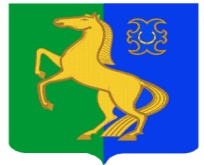             ЙƏРМƏКƏЙ РАЙОНЫ                                                                  Усман-Ташлинский сельсовет            муниципаль районының                                                               муниципального района    Усман-Ташлы ауыл  Советы                                                                Ермекеевский район     ауыл биләмәһе  хакимиэте                                                               Республики Башкортостан                                                                                                                                                                                                       ҠАРАР                               № 18                           ПОСТАНОВЛЕНИЕ              02  апрель      2018 й.                                                                       02 апреля     2018 г . О плане работы Администрации сельского поселения Усман-Ташлинский сельсовет муниципального района Ермекеевский район Республики Башкортостан на 2018 годВ целях укрепления организационных основ деятельности  администрации сельского поселения Усман-Ташлинский сельсовет муниципального района Ермекеевский район РБ, улучшения координации деятельности органов местного самоуправленияп о с т а н о в л я ю :	1.Утвердить план работы Администрации сельского поселения  Усман-Ташлинский сельсовет муниципального района Ермекеевский район на 2018 год (прилагается).	2.Контроль за исполнением настоящего постановления оставляю за собой.Глава сельского поселения                        Р.Ф.ХантимероваПлан работы администрации сельского поселенияI. Вопросы, вносимые администрацией сельского поселения  Усман-Ташлинский сельсовет  на заседания  Совета2. Вопросы для рассмотрения главы сельского поселения Усман-Ташлинский сельсовет3.ОРГАНИЗАЦИЯ РАБОТЫ ПОСТОЯННО ДЕЙСТВУЮЩИХ КОМИССИЙ АДМИНИСТРАЦИИ СЕЛЬСКОГО ПОСЕЛЕНИЯ УСМАН-ТАШЛИНСКИЙ СЕЛЬСОВЕТ МУНИЦИПАЛЬНОГО РАЙОНА ЕРМЕКЕЕВСКИЙ РАЙОН  РЕСПУБЛИКИ БАШКОРТОСТАН4.ИНФОРМАЦИОННО-АНАЛИТИЧЕСКАЯ И РАЗЪЯСНИТЕЛЬНАЯ РАБОТА5. Организационно – массовая работа7. Работа с населениемУправляющий делами администрациисельского поселения Усман-Ташлинский сельсовет                                            Р.А. ТукаеваДатаФормулировка вопросаОтветственныеМарт1.О деятельности сельского поселения Усман-Ташлинский сельсовет муниципального района Ермекеевский район Республики Башкортостан в 2018 году.  глава СП Март2.Об утверждении плана работы Совета сельского поселения Усман-Ташлинский сельсовет муниципального района Ермекеевский район Республики Башкортостан на 2017 год.  глава СПАпрель 1.Об исполнении и уточнении бюджета сельского поселения Усман-Ташлинский сельсовет муниципального района Ермекеевский район за I квартал 2018 годауправляющий делами.Апрель 2.Об организации питания в образовательных организациях сельского поселения Усман-Ташлинский сельсовет муниципального района Ермекеевский районГлава СПМай1.О состоянии дорог в границах сельского поселения Усман-Ташлинский сельсовет муниципального района Ермекеевский район и мерах по улучшению их содержания.Глава СПМай2.О состоянии работы по организации досуга и обеспечению жителей услугами организаций культурыГлава СПМай3.Об организации работы по противодействию коррупции в сферах деятельности органов местного самоуправления на территории сельского поселения Усман-Ташлинский сельсовет муниципального района Ермекеевский районГлава СП Июнь1.Об организации работы по развитию физической культуры и спорта в сельском поселении Усман-Ташлинский сельсовет Глава СПИюнь1.Об итогах отопительного периода 2017-2018 годов на территории сельского поселения Усман-Ташлинский сельсовет и планах подготовки объектов к отопительному периоду 2018-2019 годовГлава СПИюль 1. О работе добровольной народной дружины и участии граждан в охране общественного порядкаГлава СПИюль 2. О содержании мест захоронений на территории сельского поселения Глава СПИюль3. О ходе жилищного строительства на территории сельского поселенияуправляющий деламиИюль4. Об организации летнего отдыха, трудоустройства и оздоровления детей и подростков в сельском поселении Усман-Ташлинский сельсовет муниципального района Ермекеевский район в 2018 году.Глава СП Централ. бухгалтерияОктябрь1.О состоянии и мерах по улучшению медицинского обслуживания населения на территории сельского поселенияГлава СПОктябрь2.Об исполнении и уточнении бюджета сельского поселения  за 3 квартал 2018 годаОктябрь3.О реализации государственной молодежной политики на территории сельского поселения Усман-Ташлинский сельсоветНоябрь 1.О проекте бюджета сельского поселения Усман-Ташлинский сельсовет муниципального района Ермекеевский район Республики Башкортостан на 2019 год и на плановый период 2020 и 2021 годов Ноябрь 2. Об обращениях граждан в сельском поселении Усман-Ташлинский сельсовет в 2018 годуДекабрь 1.О предварительных итогах социально-экономического развития сельского поселения Усман-Ташлинский сельсовет муниципального района Ермекеевский район Республики Башкортостан за истекший период 2018 годаДекабрь 2.О прогнозе социально-экономического развития сельского поселения Усман-Ташлинский сельсовет муниципального района Ермекеевский район Республики Башкортостан на 2018 годДекабрь 3.Об утверждении бюджета сельского поселения Усман-Ташлинский сельсовет муниципального района Ермекеевский район Республики Башкортостан на 2019 год и на плановый период 2020 и 2021 годов№п\пМероприятияСрок исполненияОтветственный за исполнение1Проведение совещания  при главе сельского поселения по подготовке плана мероприятий по Году семьи и Году волонтера на территории СП Усман-Ташлинский сельсовет февральГлава СП2.Об утверждении плана работы администрации по Году семьи и Году волонтера на территории СП Усман-Ташлинский сельсоветянварьГлава СП3Об участии на районных мероприятиях по Году семьи и Году волонтерав течение годаГлава СП4О ходе выполнения Федерального закона от 5 апреля 2013 года № 44-ФЗ «О контрактной системе в сфере закупок товаров, работ, услуг для обеспечения государственных и муниципальных нужд»февральГлава СП5Об эффективности использования муниципального имущества и муниципальных земель февральГлава СП6О работе с обращениями граждан в сельском поселении Усман-Ташлинский сельсоветв течение годаГлава СП7О состоянии сбора налогов от населенияв течение годаГлава СП8О ходе оформления прав собственности на земельные участки личных подсобных хозяйств (по дачной амнистии)мартГлава СП9О проведении месячника по благоустройству на территории сельского поселения Усман-Ташлинский сельсоветапрель Глава СП10О проведении безопасного паводка на территории сельского поселения Усман-Ташлинский сельсоветМарт- апрельГлава СП11Об организации сбора и размещения ТБО от населенияапрельГлава СП12О мероприятиях, направленных на защиту жилого сектора в населенных пунктах сельского поселения Усман-Ташлинский сельсовет от пожаров в весеннее - летний период 2018 года.апрельГлава СП13Об организации летнего отдыха и занятости детей, подростков, молодежи.май Глава СП14О работе по уточнению базы налогоплательщиков – физических лиц по недоимке с ИФНС № 27  по РБ, вручение населения платежных документов на уплату земельного, транспортного налога, налога на имущество физических лицмай-июньГлава СП15О подготовке учреждений образования, культуры, здравоохранения к работе в осенне–зимний период 2018-2019 годовмайДиректор МОБУ СОШ с. Усман-ТашлыГлава СП16Чествование  пожилых людейсентябрь-октябрьГлава СП№п\пНаименование комиссииПериодичность заседанийОтветственныйОбщественная инспекция по предупреждению правонарушений несовершеннолетнихне менее одного раза в кварталГлава СПСоциально – профилактический центрпо мере необходимостиГлава СПЖенсовет1 раз в кварталГлава СППо размещению заказов на поставку товаров, выполнение работ и оказание услуг для муниципальных нужд По мере необходимостиГлава СПМежведомственная комиссия по вопросам легализации объектов налогообложенияежеквартальноГлава СПАттестационнаяПо мере необходимостиГлава СППо урегулированию конфликта интересов По мере необходимостиГлава СППаводковаяежеквартальноГлава СП№п\пНаименование мероприятияСрокиОтветственные1Собрания гражданПо мере необходимостиГлава СП2Прием главы сельского поселения Усман-Ташлинский сельсовет  граждан по личным вопросамВторник, четвергГлава СП3Проведение публичных слушанийВ течение года, по необходимостиГлава СП4Оперативное обновление и пополнение информации на сайте администрации сельского поселения Усман-Ташлинский сельсоветпостоянноТукаева Р.А.№п\пМероприятияСрок исполненияОтветственный за исполнение1Участие в соревнованиях, проводимых в с. Ермекеево   среди сельских поселений В течение годаРаботники администрации СП2Участие на районном мероприятии, посвященном Дню воинов-интернационалистовфевральГлава СП, культработники3Мероприятия по благоустройству памятников и территорий, прилегающих к объектам культурного наследия сельского поселенияАпрельГлава СП, культработники4Торжественные митинги, посвященные 73-й годовщине Победы в Великой Отечественной войне 1941-1945 годов9 маяГлава СП, культработники5Праздник Последнего звонка25 маяГлава СП, директор школы, культработники6Участие на Празднике «Сабантуй-2018» в с. ЕрмекеевоиюньГлава СП, культработники7Митинг, посвященный Дню памяти и скорби «Вечно живые»22 июняГлава СП, культработники8Праздник, посвященный Дню знаний1 сентябряГлава СП, директор школы, культработники9Проведение праздника Дня пожилого человека1 октябряГлава СП, культработники10Принять участие в проведении осенней ярмарки в с. Ермекеевооктябрь-ноябрьГлава СП, руководители с/х организаций11Осуществлять работу  постоянных общественных комиссий администрации сельского поселения Усман-Ташлинский сельсоветв течение кварталаГлава СП,председатели постоянных комиссий12Проводить оперативные совещания с сотрудниками администрации сельского поселения Усман-Ташлинский сельсоветеженедельноглава СП13Вести работу с налогоплательщиками по погашению  задолженности земельного, имущественного и транспортного налогов с физических лицПостоянноспециалист СП14Чествование супругов, состоящих в браке 50 лет, 60 лет, юбиляров 90 лет,95 лет.в течение годаГлава СП15Принять участие в проведении Дня призывника 29 октябряГлава СП,специалист СП16Принять участие в мероприятии, посвященное Дню памяти жертвам политических репрессий31 октябряГлава СП17Принять участие в спортивном празднике, посвященный Дню народного единстваноябрьГлава СПкультработники18Проведение праздничных мероприятий:- 11 октября- 9 ноября- 24 декабря- новогодних мероприятий Культорганизаторы и библиотекари19Проведение подписки на центральные и республиканские газеты на 2018 годв течение годаспециалист СП20Принять участие в проведении районного мероприятия, посвященное Дню матери25 ноябряКульторганизаторы и библиотекари 21Устройство ледяного городкадекабрьКульторганизаторы и библиотекари22Проведение рейда по предприятиям, организациям, учреждениям по соблюдению правил пожарной безопасности в местах проведения новогодних праздниковдекабрьГлава СП23Проведение профилактических рейдов, направленных на выявление несовершеннолетних, не достигших 17-летнего возраста, в ночное время в общественных местахВ течение годаГлава СП, родительские комитеты 24Отсыпка дороги улицы Речная с. Усман-Ташлы и ул. Белебеевская с. СтарошаховоИюль-сентябрьОрганизация, победитель аукциона 25Проведение праздника улицы Кидаш, ул.Пионерская в с. Усман-Ташлымарт-августГлава СП, культорганизаторы и библиотекари1.Проведение инструктажей по соблюдению правил противопожарной безопасности в жилом секторе в течение годаГлава СП2.Проведение заседаний СПЦ с неблагополучными семьями и КДН и ЗПв течение годаГлава СП, фельдшера ФАПов,  участковый полиции 3Проведение экологических субботниковапрель-майПредприятия и организации, жители4Проверка целевого использования земельных участков, предоставленных для ведения ЛПХ и ИЖС сентябрь-октябрьГлава СП, специалист СП5Проведение инструктажей по соблюдению правил противопожарной безопасности на предприятиях, в учреждениях, организациях проводящих новогодние мероприятиядекабрьГлава СП6Разъяснительная работа  с жителями сельского поселения по вопросу коммунальных субсидийв течение кварталаГлава СП, управделами СП7Проведение субботников на кладбищах СПв течение годаПредприятия и организации, жители8Проведение праздника улицы Кидаш, ул.Пионерская в с. Усман-Ташлымарт-августГлава СП, культорганизаторы и библиотекари